Podsumowanie POPŻ Podprogram 2017PODPROGRAM 2017 – efektyBank Żywności SOS w Warszawie realizował Program Operacyjny Pomoc Żywnościowa Podprogram 2017 współfinasowany z Europejskiego Funduszu Pomocy Najbardziej Potrzebującym, którego celem było zapewnienie najuboższym mieszkańcom Polski pomocy żywnościowej oraz uczestnictwa w działaniach w ramach środków towarzyszących w okresie sierpień 2017 – czerwiec 2018.Osoby potrzebujące otrzymały bezpłatnie artykuły spożywcze:warzywne i owocowe (groszek z marchewką, fasola biała, koncentrat pomidorowy, buraczki wiórki, powidła śliwkowe);skrobiowe (makaron jajeczny, makaron kukurydziany bezglutenowy, ryż biały, kasza gryczana, herbatniki maślane),mleczne (mleko UHT, ser podpuszczkowy dojrzewający),mięsne (szynka drobiowa, szynka wieprzowa mielona, pasztet wieprzowy, kabanosy wieprzowe, filet z makreli w oleju),cukier (cukier biały, miód wielokwiatowy),tłuszcze (olej rzepakowy),dania gotowe (gulasz wieprzowy z warzywami).Współpracowaliśmy z 40 Organizacjami Partnerskimi Lokalnymi z terenu województwa mazowieckiego.Pomoc żywnościowa trafiła do 22 730 osób znajdujących się w trudnej sytuacji życiowej z terenu województwa mazowieckiego.Wydaliśmy osobom potrzebującym:o 1072,28840 ton żywności;o 165915 paczek żywnościowych;o 58160 posiłków;W ramach Podprogramu 2017 realizowaliśmy również działania towarzyszące skierowane do osób korzystających z pomocy żywnościowej. W ramach tych działań przeprowadziliśmy łącznie 146 warsztatów edukacyjnych, w których wzięły 2216 osobyRodzaje warsztatów:Ekonomiczne – 19 spotkań dla  273 uczestnikówŻywieniowe – 75 spotkań dla 976 uczestnikówKulinarne – 52 spotkań dla 967 uczestników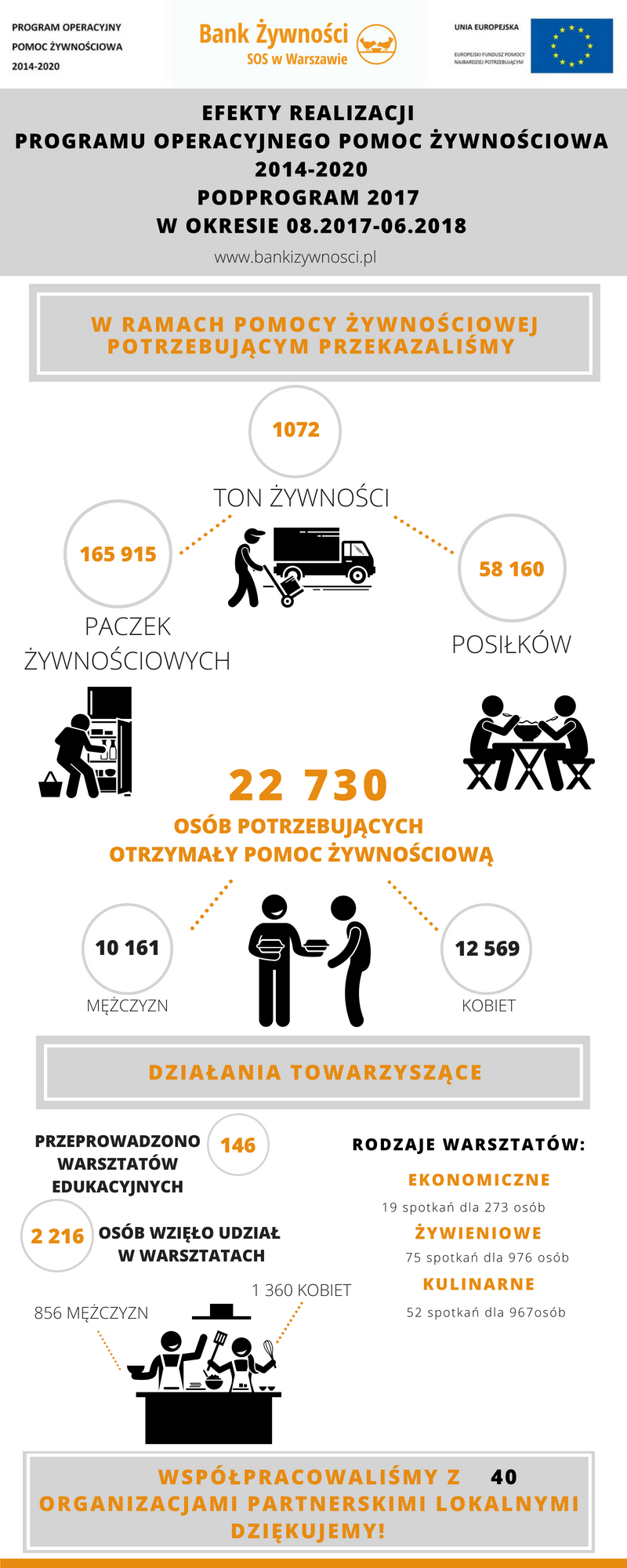 Lista organizacji pozarządowych lokalnych (OPL)LP.	ORGANIZACJA	DANE KONTAKTOWE1	TPD Oddział Powiatowy w Ostrowi Mazowieckiej, ul. Sikorskiego 3/1, Ostrów Mazowiecka	500 295 0562	Stowarzyszenie Pomoc w Dolinie Dolnego Bugu, ul. Warszawska 14, 05-254 Kuligów,	pomocwdoliniedolnegobugu@gmail.com3	Gminny Ośrodek Pomocy Społecznej Klembów, ul. Gen. Franciszka Żymirskiego 38, 05-205 Klembów	029 777 92 404	Stowarzyszenie Gemini MiM, ul. Brzozowa 6 Kąty, 05-532 Baniocha	503 004 8355	Parafia pw. Św. Izydora w Markach, al.. J. Piłsudskiego 93, 05-270 Marki	022 781 10 516	Gminny Ośrodek Pomocy Społecznej, ul. Warszawska 115, 96-500 Sochaczew	046 864 26 177	Stowarzyszenie Alter Ego, ul. Wiślana 7, 05-077 Warszawa	022 760 86 408	Stowarzyszenie Społeczników Ariadnaul. Warchałowskiego 6, 02-776Warszawa	022 448 50 459	Stowarzyszenie ANTIDOTUM, ul. Janowo 42, 05-180 Pomiechówek	022 785 50 2410	Gminny Ośrodek Pomocy Społecznej w Prażmowie ul.Czołchańskiego 17, 05-505 Prażmów	22 727 05 2611	Gminny Ośrodek Pomocy Społecznej ul. Garwolińska 16a, 08-443 Sobienie - Jeziory	025 685 80 6912	Fundacja Dzieci Mazowsza, al.. Krakowska 14, 05-820 Piastów	13	Mokotowskie Hospicjum św. Krzyżaul. Magazynowa 14, 02-652 Warszawa	022 224 44 5414	Stowarzyszenie Niepełnosprawnych Powiatu Garwolińskiego „Razem Łatwiej”, ul. Batalionów Chłopskich 15, 08-400 Garwolin	510 122 26215	Towarzystwo Przyjaciół Dzieci Oddział Dzielnica Wawer Warszawa, ul. Planetowa 35, 04-834 Warszawa	022 872 46 2517	Fundacja Gwiazdka, ul. Hetmańska 65, 05-120 Legionowo	609 105 44818	Fundacja Damy radę, ul. Garażowa 4, 02 - 651 Warszawa	022 323 72 10, 022 323 72 1119	Gmina Brochów, Brochów 125, 05-088 Brochów	022 725 70 0320	Fundacja Uczniowie Marka KotańskiegoNikt Nie Jest SamRokitno 20, 05-870 Błonie	022 802 10 0221	Ośrodek Pomocy Społecznej w Tłuszczu, ul. Warszawska 10, 05-240 Tłuszcz	29 777 52 9022	Gminny Ośrodek Pomocy Społecznej w Lesznowoli, ul. Gminnej Rady Narodowej 66, 05-506 Lesznowola	022 757 92 32 wew. 23523	Fundacja Kultury i Wypoczynku DzieciDzieci i Młodzieży ATNul. Geodetów 6 lok. 10102-396 Warszawa	022 823 84 3024	RASZYŃSKIE STOWARZYSZENIE RODZIN ABSTYNENCKICH KLUB "ARKA", ul. Warszawska 95, 05-090 Jaworowa	022 720 12 5525	Gminny Ośrodek Pomocy Społecznej ul. Rynek 21, 05-082 Stare Babice	022 722 90 1126	Gminny Ośrodek Pomocy Społecznej Rybno, ul. Parkowa 1/3, 96-514 Rybno	046 861 16 1427	Ośrodek Pomocy Społecznej, ul. Żymirskiego 2, 05-230 Kobyłka	022 786 14 3628	Stowarzyszenie Penitencjarne PatronatOddział w Warszawieul. Siennicka 4804-393 Warszawa	022 813 22 1529	Towarzystwo Pomocy im. Św. Brata Alberta Koło Warszawa - Praga, ul. Knyszyńska 1, 03-647 Warszawa	022 679 07 0330	Zarząd Gminny TPD Pomiechówek, ul. Kilińskiego 3, 05-180 Pomiechówek	31	Krajowe Stowarzyszenie "Przyłącz się do nas", ul. Północna 18, Bramki, 05-870 Błonie	022 725 80 3432	Zgromadzenie Księży Rogacjonistów Serca Jezusowego, ul. Stroma 30, 01-100 Warszawa	022 836 80 0033	Stowarzyszenie Rozwoju Wsi "Julin"ul. Marii Konopnickiej 6 lok. 17, 07-130 Łochów	34	Koło Towarzystwa Przyjaciół Dzieci w Ostrówku, ul. Mickiewicza 25, 07-132 Ostrówek	25 675 52 3735	Stowarzyszenie Społeczno - Kulturalne "Nasza Gmina Somianka", Somianka - Parcele 16B, 07 - 203 Somianka	29 741 87 9036	Stowarzyszenie "W stronę słońca", ul. Bielińskiego 1, 05-480 Karczew	pomockarczew@wp.pl37	Stowarzyszenie Pomocy Dziewczętom ul. Sewerynów 8 00-331 Warszawa	22 826 94 5038	Stowarzyszenie "Dla Miasta", ul. Wronia 18, 05-420 Józefów	info@dlamiasta.pl39	Stowarzyszenie Wspierania Inicjatyw Kulturalno - Społecznych w Gminie Baranowo, ul. Gwardii ludowej 13, 06 - 320 Baranowo	29 761 36 7640	Ośrodek Pomocy Społecznej w Łomiankach, ul. Szpitalna 7, 05-092 Łomianki	22 751 90 57Harmonogram działań towarzyszącychCZERWIECLP.	TERMIN	RODZAJ DZIAŁANIA TOWARZYSZĄCEGO	MIEJSCE WARSZTATU	NAZWA OPL	TRENER145	09.06.2018 sobota godz. 10:00	warsztat kulinarny - Poznajemy tajniki jabłek - grupa I	Podskarbice Szlacheckie, powiat rawski, gmina Regnów	GOPS Sobienie-Jeziory	Sady Klemensa146	09.06.2018 sobota godz. 10:00	warsztat kulinarny - Poznajemy tajniki jabłek - grupa II	Podskarbice Szlacheckie, powiat rawski, gmina Regnów	GOPS Sobienie-Jeziory	Sady Klemensa147	23.06.2018 sobota godz 10:30	warsztat edukacyjny dla średniaków	Miodzio Wioska w Tłuszczu, ul. Szkolna 1, 05-240 Tłuszcz	Arka Raszyn	MiodzioMAJLP.	TERMIN	RODZAJ DZIAŁANIA TOWARZYSZĄCEGO	MIEJSCE WARSZTATU	NAZWA OPL	TRENER118	11.05.2018 (piątek), godz. 10:00	warsztat ekonomiczny - Kredyty i pożyczki, zadłużenia	Klub Stacja Kultura, ul. Białka 9, Góra Kalwaria	Gemini MiM	Małgorzata Łagowska119	11.05.2018 (piątek)godz. 11:30	warsztat ekonomiczny - Jak rozporządzać budżetem domowym	Klub Stacja Kultura, ul. Białka 9, Góra Kalwaria	Gemini MiM	Małgorzata Łagowska120	12.05.2018(sobota) godz. 09:30	warsztat ekonomiczny – O kredytach i zadłużeniach	ul. Wiślana 7; Warszawa- Wesoła (Stara Miłosna); 05-077	Alter Ego	Małgorzata Łagowska121	12.05.2018(sobota) godz. 10:00	warsztat żywieniowy - Zasady zdrowego odżywiania	Szkoła Podstawowa im. Orła Białego, Ostrówek Węgrowski, ul. Szkolna 2	Koło Towarzystwa Przyjaciół Dzieci w Ostrówku	Magdalena Gajczy122	12.05.2018(sobota) godz. 11:30	warsztat żywieniowy – Uczymy się czytać etykiety	Szkoła Podstawowa im. Orła Białego, Ostrówek Węgrowski, ul. Szkolna 2	Koło Towarzystwa Przyjaciół Dzieci w Ostrówku	Magdalena Gajczy123	12.05.2018(sobota) godz. 13:15	warsztat ekonomiczny – Zadłużenie a upadłość konsumencka	Szkoła Podstawowa im. Orła Białego, Ostrówek Węgrowski, ul. Szkolna 2	Koło Towarzystwa Przyjaciół Dzieci w Ostrówku	Małgorzata Łagowska124	14.05.2018 (poniedziałek), godz. 10:00	warsztat kulinarny - Zdrowe słodycze	Gminny Ośrodek Pomocy Społecznej ul. Garwolińska 16a, 08-443 Sobienie - Jeziory	GOPS Sobienie Jeziory	Magdalena Gajczy125	14.05.2018 (poniedziałek), godz. 11:30	warsztat kulinarny - Kotleciki na różne sposoby	Gminny Ośrodek Pomocy Społecznej ul. Garwolińska 16a, 08-443 Sobienie - Jeziory	GOPS Sobienie Jeziory	Magdalena Gajczy126	15.05.2018 (wtorek),godz. 17.00 - 18.30	warsztat ekonomiczny - Czy kredyty są dla ludzi?	ul. Grójecka 109	Fundacja ATN	Małgorzata Łagowska127	17.05.2018 (czwartek), godz. 11:30-13:00	warsztat żywieniowy – Uczymy się czytać etykiety	Urząd Gminy Somianka; Somianka - Parcele 16B	Stowarzyszenie Społeczno - Kulturalne "Nasza Gmina Somianka"	Sylwia Lenartowicz128	17.05.2018 (czwartek), godz. 10:00-11:30	warsztat żywieniowy - Zasady zdrowego odżywiania	Urząd Gminy Somianka; Somianka - Parcele 16B	Stowarzyszenie Społeczno - Kulturalne "Nasza Gmina Somianka"	Sylwia Lenartowicz129	17.05.2018 (czwartek), godz. 13:15-14:45	warsztat ekonomiczny – Zadłużenie a upadłość konsumencka	Urząd Gminy Somianka; Somianka - Parcele 16B	Stowarzyszenie Społeczno - Kulturalne "Nasza Gmina Somianka"	Małgorzata Łagowska130	17.05.2018 (czwartek),godz. 13.00 - 14.30	warsztat kulinarny - Kreatywne Czekolepki - grupa I	ul. Szpitalna 8 Warszawa	Razem Łatwiej	Wedel131	17.05.2018 (czwartek),godz. 13.00 - 14.30	warsztat kulinarny - Kreatywne Czekolepki - grupa II	ul. Szpitalna 8 Warszawa	Razem Łatwiej	Wedel132	18.05.2018 (piątek)godz. 10:00	warsztat ekonomiczny - Kredyty i pożyczki, zadłużenia	Klub Stacja Kultura, ul. Białka 9, Góra Kalwaria	Gemini MiM	Małgorzata Łagowska133	18.05.2018 (piątek)godz. 11:30	warsztat ekonomiczny - Jak rozporządzać budżetem domowym	Klub Stacja Kultura, ul. Białka 9, Góra Kalwaria	Gemini MiM	Małgorzata Łagowska134	21.05.2018 (poniedziałek), godz. 10.00 - 11.30	warsztat ekonomiczny – Kredyty i pożyczki	świetlica, Kaliska 22a, 07-138 Łochów	Stowarzyszenie Rozwoju Wsi "Julin"	Małgorzata Łagowska135	21.05.2018 (poniedziałek), godz. 11.30 - 13.00	warsztat ekonomiczny – Jak efektywnie prowadzić budżet domowy	świetlica, Kaliska 22a, 07-138 Łochów	Stowarzyszenie Rozwoju Wsi "Julin"	Małgorzata Łagowska136	22.05.2018(wtorek) godz. 10:00-11:30	warsztat kulinarny – Wiosenne gotowanie – sałatki	Urząd Miasta, ul. Wyszyńskiego 1, 05-410 Józefów	Dla Miasta	Agata Szczebyło137	22.05.2018(wtorek) godz. 11:30-13:00	warsztat kulinarny – Wiosenne gotowanie – zupa	Urząd Miasta, ul. Wyszyńskiego 1, 05-410 Józefów	Dla Miasta	Agata Szczebyło138	26.05.2018 (sobota) grupa I godz. 10:00	warsztat kulinarny – Wiosenne gotowanie dla małych i dużych	Środowiskowe Ognisko Wychowawcze TPD Kosewo gmina Pomiechówek	TPD Pomiechówek	Agata Szczebyło139	26.05.2018 (sobota) grupa I godz. 11:30	warsztat kulinarny – Słodycze inaczej	Środowiskowe Ognisko Wychowawcze TPD Kosewo gmina Pomiechówek	TPD Pomiechówek	Agata Szczebyło140	26.05.2018 (sobota)grupa II godz. 13:30	warsztat kulinarny – Wiosenne gotowanie dla małych i dużych	Środowiskowe Ognisko Wychowawcze TPD Szczypiorno gmina Pomiechówek	TPD Pomiechówek	Agata Szczebyło141	26.05.2018 (sobota)grupa II godz. 15:00	warsztat kulinarny – Słodycze inaczej	Środowiskowe Ognisko Wychowawcze TPD Szczypiorno gmina Pomiechówek	TPD Pomiechówek	Agata Szczebyło142	28.05. 2018 (poniedziałek) godz. 9:00-11:00	warsztat żywieniowy – Problemy wielkiej wagi - racjonalne odchudzanie – I GRUPA	Gminny Ośrodek Sportu i Kultury, ul Długa 13 Baranowo	Baranowo	Magdalena Stefaniak143	28.05. 2018 (poniedziałek) godz. 11:00-13:00	warsztat żywieniowy – Problemy wielkiej wagi - racjonalne odchudzanie – II GRUPA	Gminny Ośrodek Sportu i Kultury, ul Długa 13 Baranowo	Baranowo	Magdalena Stefaniak144	28.05. 2018 (poniedziałek) godz. 13:00-15:00	warsztat żywieniowy – Problemy wielkiej wagi - racjonalne odchudzanie – III GRUPA	Gminny Ośrodek Sportu i Kultury, ul Długa 13 Baranowo	Baranowo	Magdalena StefaniakKWIECIEŃLP.	TERMIN	RODZAJ DZIAŁANIA TOWARZYSZĄCEGO	MIEJSCE WARSZTATU	NAZWA OPL	TRENER93	05.04.2018 (czwartek),godz. 12.00 - 13.30	warsztat kulinarny - Szybkie, proste i zdrowe śniadania	ul. Gen. Franciszka Żymirskiego 1 A przy stacji PKP obok biblioteki	GOPS Klembów	Sylwia Lenartowicz94	05.04.2018 (czwartek),godz. 13.30 - 15.00	warsztat żywieniowy – Żywienie palacza	ul. Gen. Franciszka Żymirskiego 1 A przy stacji PKP obok biblioteki	GOPS Klembów	Sylwia Lenartowicz95	05.04.2018 (środa)g. 12:00	warsztat kulinarny E.Wedel - KREATYWNA ZABAWA Z CZEKOLEPKAMI grupa I	Pijalnie Czekolady E.Wedel, ul.Szpitalna 8, 00-031 Warszawa	GOPS Brochów	Wedel96	05.04.2018 (środa)g. 12:00	warsztat kulinarny E.Wedel - KREATYWNA ZABAWA Z CZEKOLEPKAMI grupa II	Pijalnie Czekolady E.Wedel, ul.Szpitalna 8, 00-031 Warszawa	GOPS Brochów	Wedel97	07.04.2018 (sobota)g. 10:00	warsztat kulinarny - Potrawy jednogarnkowe	ul. Siennicka 48, 04-393 Warszawa	Stowarzyszenie Penitencjarne Patronat	Agata Szczebyło98	07.04.2018 (sobota)g. 11:30	warsztat kulinarny - Sezonowe gotowanie	ul. Siennicka 48, 04-393 Warszawa	Stowarzyszenie Penitencjarne Patronat	Agata Szczebyło99	09.04.2018 (poniedziałek)godz. 11.00	warsztat ekonomiczny – Czy kredyty są dla ludzi?	Stowarzyszenie Społeczników ARIADNA; ul. Dereniowa 4, 02-776 Warszawa	Stowarzyszenie Społeczników ARIADNA	Małgorzata Łagowska100	09.04.2018 (poniedziałek)godz. 12.30	warsztat ekonomiczny – Upadłość konsumencka	Stowarzyszenie Społeczników ARIADNA; ul. Dereniowa 4, 02-776 Warszawa	Stowarzyszenie Społeczników ARIADNA	Małgorzata Łagowska101	10.04. 2018 (wtorek)godz. 10:00	warsztat kulinarny – Zupy: zupa tradycyjna i zupa krem	Rokitno 20, 05-870 Błonie	Fundacja Uczniowie Marka Kotańskiego Nikt Nie Jest Sam	Aneta Wasilewska102	10.04. 2018 (wtorek)godz. 11:30	warsztat kulinarny – Wiosenne przystawki: kanapki i pasty	Rokitno 20, 05-870 Błonie	Fundacja Uczniowie Marka Kotańskiego Nikt Nie Jest Sam	Aneta Wasilewska103	11.04.2018 (środa)godz. 12:00	warsztat żywieniowy – Zasady Prawidłowego Żywienia	ul. Króla Maciusia 5, Warszawa	Towarzystwo Przyjaciół Dzieci Oddział Dzielnica Wawer	Sylwia Lenartowicz104	11.04.2018 (środa)godz. 13:00	warsztat żywieniowy – Uczymy się czytać etykiety	ul. Króla Maciusia 5, Warszawa	Towarzystwo Przyjaciół Dzieci Oddział Dzielnica Wawer	Sylwia Lenartowicz105	14.04.2018 (sobota)godz. 10:00	warsztat żywieniowy – Odchudzanie	ul. Poniatowskiego 20A, Raszyn	Raszyńskie Stowarzyszenie Rodzin Abstynenckich Klub „ARKA”	Agata Szczebyłło106	14.04.2018 (sobota)godz. 11:30	warsztat żywieniowy – Wpływ żywności na nastrój	ul. Poniatowskiego 20A, Raszyn	Raszyńskie Stowarzyszenie Rodzin Abstynenckich Klub „ARKA”	Agata Szczebyłło107	17.04.2018 (wtorek)godz. 11:00	warsztat żywieniowy – Cukier i Sól / Wróg czy przyjaciel? – I GRUPA	Gminny Ośrodek Sportu i Kultury, ul Długa 13 Baranowo	Stowarzyszenie Wspierania Inicjatyw Kulturalno - Społecznych w Gminie Baranowo	Magdalena Stefaniak108	17.04.2018 (wtorek)godz. 12:00	warsztat żywieniowy – Cukier i Sól / Wróg czy przyjaciel? – II GRUPA	Gminny Ośrodek Sportu i Kultury, ul Długa 13 Baranowo	Stowarzyszenie Wspierania Inicjatyw Kulturalno - Społecznych w Gminie Baranowo	Magdalena Stefaniak109	17.04.2018 (wtorek)godz. 13:00	warsztat żywieniowy – Cukier i Sól / Wróg czy przyjaciel? – III GRUPA	Gminny Ośrodek Sportu i Kultury, ul Długa 13 Baranowo	Stowarzyszenie Wspierania Inicjatyw Kulturalno - Społecznych w Gminie Baranowo	Magdalena Stefaniak110	21.04.2018 (sobota)godz. 11:00grupa I	warsztat kulinarny E.Wedel - KREATYWNA ZABAWA Z CZEKOLEPKAMI grupa I	Pijalnie Czekolady E.Wedel, ul.Szpitalna 8, 00-031 Warszawa	TPD Oddział Powiatowy w Ostrowi Mazowieckiej	Wedel111	21.04.2018 (sobota)godz. 11:00grupa II	warsztat kulinarny E.Wedel - KREATYWNA ZABAWA Z CZEKOLEPKAMI grupa II	Pijalnie Czekolady E.Wedel, ul.Szpitalna 8, 00-031 Warszawa	TPD Oddział Powiatowy w Ostrowi Mazowieckiej	Wedel112	21.04.2018 (sobota)godz. 11:00	warsztat kulinarny - Zupy krem	al. J. Piłsudskiego 93, 05-270 Marki	Parafia pw. Św. Izydora w Markach	Magdalena Gajczy113	21.04.2018 (sobota)godz. 12:30	warsztat żywieniowy - Racje żywieniowe w posiłku	al. J. Piłsudskiego 93, 05-270 Marki	Parafia pw. Św. Izydora w Markach	Magdalena Gajczy114	22.04.2018 (niedziela)godz. 12:00	warsztat kulinarny - Śniadnie Wielkanocne - grupa I	Dom Kultury, ul. Nadwodna 10, Garwolin	Stowarzyszenie Niepełnosprawnych Powiatu Garwolińskiego „Razem Łatwiej”	Magdalena Gajczy115	22.04.2018 (niedziela)godz. 13:30	warsztat kulinarny - Śniadnie Wielkanocne - grupa II	Dom Kultury, ul. Nadwodna 10, Garwolin	Stowarzyszenie Niepełnosprawnych Powiatu Garwolińskiego „Razem Łatwiej”	Magdalena Gajczy116	28.04.2018 (sobota)g. 11:00	warsztat kulinarny E.Wedel - KREATYWNA ZABAWA Z CZEKOLEPKAMI grupa I	Pijalnie Czekolady E.Wedel, ul.Szpitalna 8, 00-031 Warszawa	Zarząd Gminny TPD Pomiechówek	Wedel117	28.04.2018 (sobota)g. 11:00	warsztat kulinarny E.Wedel - KREATYWNA ZABAWA Z CZEKOLEPKAMI grupa II	Pijalnie Czekolady E.Wedel, ul.Szpitalna 8, 00-031 Warszawa	Zarząd Gminny TPD Pomiechówek	WedelMARZECLP.	TERMIN	RODZAJ DZIAŁANIA TOWARZYSZĄCEGO	MIEJSCE WARSZTATU	NAZWA OPL	TRENER81	10.03.2018 (sobota),godz. 10.00 - 11.30	warsztat żywieniowy – Zasady Prawidłowego Żywienia	placówka,ul. Teresińska 9, Warszawa	Stowarzyszenie Pomocy Dziewczętom im. Eleonory Motylowskiej	Agata Szczebyło82	10.03.2018 (sobota),godz. 11.30 - 13.00	warsztat kulinarny – Gotowanie Sezonowe	placówka,ul. Teresińska 9, Warszawa	Stowarzyszenie Pomocy Dziewczętom im. Eleonory Motylowskiej	Agata Szczebyło83	10.03.2018 (sobota),godz. 10.00 - 11.30	warsztat ekonomiczny - Czy kredyty i pożyczki, to dobre rozwiązanie?	placówka ul. Knyszyńska 1, 03-647 Warszawa	Towarzystwo Pomocy im Św. Brata Alberta Koło	Małgorzata Łagowska84	10.03.2018 (sobota),godz. 11.30 - 13.00	warsztat ekonomiczny - Upadłość konsumencka	placówka ul. Knyszyńska 1, 03-647 Warszawa	Towarzystwo Pomocy im Św. Brata Alberta Koło	Małgorzata Łagowska85	12.03.2018 (poniedziałek)godz. 10.00 - 11.30	warsztat kulinarny – Farsze	Łubiec 45, 05-084 Leszno	Środowiskowy Dom Samopomocy Krajowego Stowarzyszenia "Przyłącz się do nas"	Aneta Wasilewska86	12.03.2018 (poniedziałek)godz. 11.30 - 13.00	warsztat żywieniowy – Ćwiczenia na temat edukacji żywieniowej	Łubiec 45, 05-084 Leszno	Środowiskowy Dom Samopomocy Krajowego Stowarzyszenia "Przyłącz się do nas"	Kinga Zięba87	19.03.2018 (poniedziałek)godz. 10.00 - 13.00	warsztat ekonomiczny - O kredytach i zadłużeniach	placówka, ul. Garwolińska 16a, Sobienie - Jeziory	Gminny Ośrodek Pomocy Społecznej	Małgorzata Łagowska88	19.03.2018 (poniedziałek)godz. 11.30 - 13.00	warsztat ekonomiczny - Jak efektywnie prowadzić budżet domowy?	placówka,ul. Garwolińska 16a, Sobienie - Jeziory	Gminny Ośrodek Pomocy Społecznej	Małgorzata Łagowska89	26.03.2018 (poniedziałek)	warsztat żywieniowy - analiza składu ciała	budynek Biblioteki, ul. Główna 57, Wola Prażmowska	GOPS Prażmów	Kinga Zięba90	27.03.2018(wtorek)	warsztat żywieniowy - żywienie w chorobach dietozależnych	budynek przy ul. Woronicza 44a, sala 15	Stowarzyszenie Damy Radę	Sylwia Lenartowicz91	27.03.2018(wtorek)	warsztat żywieniowy - uczymy się czytać etykiety	budynek przy ul. Woronicza 44a, sala 15	Stowarzyszenie Damy Radę	Sylwia Lenartowicz92	27.03.2018(wtorek)	warsztat ekonomiczny - jak zarządzać domowym budżetem	URZĄD MIASTA ul. marsz. Józefa Piłsudskiego 41, 05-120 Legionowo	Fundacja Gwiazdka	Małgorzata ŁagowskaLUTYLP.	TERMIN	RODZAJ DZIAŁANIA TOWARZYSZĄCEGO	MIEJSCE WARSZTATU	NAZWA OPL	TRENER74	02.02.2018 (piatek), godz. 12.30 - 13.00	warsztat ekonomiczny - Kredyty i pożyczki	URZĄD MIASTA ul. marsz. Józefa Piłsudskiego 41, 05-120 Legionowo	Fundacja Gwiazdka	Małgorzata Łagowska75	02.02.2018 (piatek), godz. 13.00 - 14.30	warsztat ekonomiczny - Upadłość konsumencka	URZĄD MIASTA ul. marsz. Józefa Piłsudskiego 41, 05-120 Legionowo	Fundacja Gwiazdka	Małgorzata Łagowska76	05.02.2018 (poniedziałek), godz. 10.00 - 11.30	warsztat kulinarny - Kanapki inaczej	świetlica, Kaliska 22a, 07-138 Łochów	Stowarzyszenie Rozwoju Wsi "Julin"	Aneta Wasilewska77	05.02.2018 (poniedziałek), godz. 11.30 - 13.00	warsztat żywieniowy - Wpływ żywności na wygląd i nastrój	świetlica, Kaliska 22a, 07-138 Łochów	Stowarzyszenie Rozwoju Wsi "Julin"	Kinga Zięba78	05.02.2018 (poniedziałek), godz. 13.00 - 14.30	warsztat żywieniowy - Analiza składu ciała	świetlica, Kaliska 22a, 07-138 Łochów	Stowarzyszenie Rozwoju Wsi "Julin"	Kinga Zięba79	16.02.2018 (piątek),godz. 10.00 - 11.30	warsztat żywieniowy – Zasady Prawidłowego Żywienia	placówka, ul. Knyszyńska 1, 03-647 Warszawa	Towarzystwo Pomocy im Św. Brata Alberta	Agata Szczebyło80	16.02.2018 (piątek),godz. 11.30 - 13.00	warsztat kulinarny – Rozgrzewające Przepisy oraz Kanapki Inaczej	placówka, ul. Knyszyńska 1, 03-647 Warszawa	Towarzystwo Pomocy im Św. Brata Alberta	Agata SzczebyłoSTYCZEŃLP.	TERMIN	RODZAJ DZIAŁANIA TOWARZYSZĄCEGO	MIEJSCE WARSZTATU	NAZWA OPL	TRENER66	08.01.2018 (poniedziałek), godz. 10.30 - 12.30	warsztat żywieniowy - Odchudzanie	Gminny Ośrodek Pomocy Społecznej ul. Garwolińska 16a, 08-443 Sobienie - Jeziory	Gminny Ośrodek Pomocy Społecznej w Sobienie - Jeziorach	Kinga Zięba67	08.01.2018 (poniedziałek), godz. 12.30 - 13.30	warsztat żywieniowy - Analiza składu ciała	Gminny Ośrodek Pomocy Społecznej ul. Garwolińska 16a, 08-443 Sobienie - Jeziory	Gminny Ośrodek Pomocy Społecznej w Sobienie - Jeziorach	Kinga Zięba68	18.01.2018 (czwartek), godz. 10.00 - 11.00	warsztat zywieniowy - Analiza składu ciała	Fundacja Uczniowie Marka Kotańskiego Nikt Nie Jest Sam, Rokitno 20,05-870 BłonieFundacja Uczniowie Marka Kotańskiego Nikt Nie Jest Sam,Kinga Zięba69	18.01.2018 (czwartek), godz. 11.00 - 12.30	warsztat zywieniowy - Fakty i mity żywieniowe	Fundacja Uczniowie Marka Kotańskiego Nikt Nie Jest Sam, Rokitno 20,05-870 BłonieFundacja Uczniowie Marka Kotańskiego Nikt Nie Jest Sam,Kinga Zięba70	18.01.2018 (czwartek), godz. 12.30 - 14.30	warsztat kulinarny - Farsze i nadzienia	Fundacja Uczniowie Marka Kotańskiego Nikt Nie Jest Sam, Rokitno 20,05-870 BłonieFundacja Uczniowie Marka Kotańskiego Nikt Nie Jest Sam,Aneta WasilewskaKinga Zięba71	18.01.2018 (czwartek), godz. 14.30 - 16.30	warsztat kulinarny - Kanapki inaczej	Fundacja Uczniowie Marka Kotańskiego Nikt Nie Jest Sam, Rokitno 20,05-870 BłonieFundacja Uczniowie Marka Kotańskiego Nikt Nie Jest Sam,Aneta WasilewskaKinga Zięba72	26.01.2018 (piątek), godz. 10.30 - 12.30	warsztat żywieniowy - Zasady prawidłowego żywienia	Stowarzyszenie ANTIDOTUM, ul. Janowo 42, 05-180 Pomiechówek	Stowarzyszenie ANTIDOTUM	Kinga Zięba73	26.01.2018 (piątek), godz. 12.30 - 14.30	warsztat żywieniowy - Czytanie etykiet produktów spożywczych i wpływ reklam	Stowarzyszenie ANTIDOTUM, ul. Janowo 42, 05-180 Pomiechówek	Stowarzyszenie ANTIDOTUM	Kinga ZiębaGRUDZIEŃLP.	TERMIN	RODZAJ DZIAŁANIA TOWARZYSZĄCEGO	MIEJSCE WARSZTATU	NAZWA OPL	TRENER62	02.12.2017 (sobota), godz. 11.00 - 12.30	warsztat kulinarny - Zostań mistrzem czekolady, I grupa	Pijalnia Czekolady E. Wedel, ul. Szpitalna 8, Warszawa	Stowarzyszenie Pomoc w Dolinie Dolnego Bugu	Pijalnia Czekolady E. Wedel63	02.12.2017 (sobota), godz. 11.00 - 12.30	warsztat kulinarny - Zostań mistrzem czekolady, II grupa	Pijalnia Czekolady E. Wedel, ul. Szpitalna 8, Warszawa	Stowarzyszenie Pomoc w Dolinie Dolnego Bugu	Pijalnia Czekolady E. Wedel64	16.12.2017 (sobota), godz. 10.00 - 11.30	warsztat żywieniowy - Fakty i mity żywieniowe	Stowarzyszenie Pomocy Dziewczętom im. Eleonory Motylowskiej,ul. Teresińska 9, WarszawaStowarzyszenie Pomocy Dziewczętom im. Eleonory MotylowskiejAgata Szczebyło65	16.12.2017 (sobota), godz. 11.30 - 13.30	warsztat kulinarny - smaczne i zdrowe gotowanie	Stowarzyszenie Pomocy Dziewczętom im. Eleonory Motylowskiej,ul. Teresińska 9, WarszawaStowarzyszenie Pomocy Dziewczętom im. Eleonory MotylowskiejAgata SzczebyłoLISTOPADLP.	TERMIN	RODZAJ DZIAŁANIA TOWARZYSZĄCEGO	MIEJSCE WARSZTATU	NAZWA OPL	TRENER46	09.11.2017 (czwartek), godz. 10.30 - 12.00	warsztat żywieniowy - Wpływ żywności na nastrój	Gminny Ośrodek Kultury w Klembowie, ul. Strażacka 8	Gminny Ośrodek Pomocy Społecznej w Klembowie	Kinga Zięba47	09.11.2017 (czwartek), godz. 12.30 - 14.30	warsztat żywieniowy - Wpływ żywności na wygląd	Gminny Ośrodek Kultury w Klembowie, ul. Strażacka 8	Gminny Ośrodek Pomocy Społecznej w Klembowie	Kinga Zięba48	09.11.2017 (czwartek), godz. 14.30	warsztat żywieniowy - Analiza składu ciała z omówieniem wyników	Gminny Ośrodek Kultury w Klembowie, ul. Strażacka 8	Gminny Ośrodek Pomocy Społecznej w Klembowie	Kinga Zięba49	12.11.2017 (niedziela), godz. 14.00 - 15.30	warsztat żywieniowy - Odchudzanie	Dom Kultury, ul. Nadwodna 1, 08-400 Garwolin	Stowarzyszenie Niepełnosprawnych Powiatu Garwolińskiego „Razem Łatwiej”	Anita Laskowska50	12.11.2017 (niedziela), godz. 15.30 - 17.00	warsztat kulinarny - Zdrowe przekąski	Dom Kultury, ul. Nadwodna 1, 08-400 Garwolin	Stowarzyszenie Niepełnosprawnych Powiatu Garwolińskiego „Razem Łatwiej”	Anita Laskowska51	21.11.2017 (wtorek), godz. 10.30 - 12.00	warsztat żywieniowy - Wpływ żywności na wygląd	Klub Integracji Społecznej w Tłuszczu, ul. Warszawska 11,05-240 TłuszczStowarzyszenie Pomoc w Dolinie Dolnego Bugu/ Ośrodek Pomocy Społecznej w Tłuszczu	Kinga Zięba52	21.11.2017 (wtorek), godz. 11.30 - 13.00	warsztat żywieniowy - Odchudzanie	Klub Integracji Społecznej w Tłuszczu, ul. Warszawska 11,05-240 TłuszczStowarzyszenie Pomoc w Dolinie Dolnego Bugu/ Ośrodek Pomocy Społecznej w Tłuszczu	Kinga Zięba53	22.11.2017 (środa), godz. 10.30 - 12.30	warsztat żywieniowy - Fakty i mity żywieniowe	Urząd Gminy Rybnie, ul. Długa 20, 96-514 Rybno	Gminny Ośrodek Pomocy Społecznej w Rybnie	Kinga Zięba54	22.11.2017 (środa), godz. 12.30 - 14.30	warsztat żywieniowy - Wpływ żywności na wygląd	Urząd Gminy Rybnie, ul. Długa 20, 96-514 Rybno	Gminny Ośrodek Pomocy Społecznej w Rybnie	Kinga Zięba55	22.11.2017 (środa), godz. 14.30	warsztat żywieniowy - Analiza składu ciała z omówieniem wyników	Urząd Gminy Rybnie, ul. Długa 20, 96-514 Rybno	Gminny Ośrodek Pomocy Społecznej w Rybnie	Kinga Zięba56	24.11.2017 (piątek), godz. 10.00 - 12.00	warsztat żywieniowy - Zasady prawidłowego żywienia	Parafia pw. Św. Izydora w Markach, al. J. Piłsudskiego 93, 05-270 Marki	Parafia pw. Św. Izydora w Markach, al. J. Piłsudskiego 93, 05-270 Marki	Kinga Zięba57	24.11.2017 (piątek), godz. 12.00 - 14.00	warsztat żywieniowy - Konsultacje dietetyczne	Parafia pw. Św. Izydora w Markach, al. J. Piłsudskiego 93, 05-270 Marki	Parafia pw. Św. Izydora w Markach, al. J. Piłsudskiego 93, 05-270 Marki	Kinga Zięba58	25.11.2017 (sobota), godz. 10.00 - 11.00	warsztat żywieniowy - "Fakty i mity żywieniowe"	Stowarzyszenie Penitencjarne PatronatOddział w Warszawieul. Okólnik 11 lok. 900-360 Warszawa	Stowarzyszenie Penitencjarne PatronatOddział w Warszawieul. Okólnik 11 lok. 900-360 Warszawa	Agata Szczebyło59	25.11.2017 (sobota), godz. 11.00 - 13.00	warsztat kulinarny	Stowarzyszenie Penitencjarne PatronatOddział w Warszawieul. Okólnik 11 lok. 900-360 Warszawa	Stowarzyszenie Penitencjarne PatronatOddział w Warszawieul. Okólnik 11 lok. 900-360 Warszawa	Agata Szczebyło60	28.11.2017 (wtorek), godz. 10.30 - 12.30	warsztat żywieniowy - Wpływ żywności na wygląd	Biblioteka Główna, ul. Główna 57, Wola Prażmowska	Gminny Ośrodek Pomocy Społecznej w Prażmowie	Kinga Zięba61	28.11.2017 (wtorek), godz. 12.30 - 14.30	warsztat żywieniowy - Fakty i mity żywieniowe	Biblioteka Główna, ul. Główna 57, Wola Prażmowska	Gminny Ośrodek Pomocy Społecznej w Prażmowie	Kinga ZiębaPAŹDZIERNIKLP.	TERMIN	RODZAJ DZIAŁANIA TOWARZYSZĄCEGO	MIEJSCE WARSZTATU	NAZWA OPL	TRENER15	07.10.2017 (sobota), godz. 12.00 - 16.00	zwiedzanie Krainy Dynioland (warsztat kulinarny)	Dynioland (Kraina Smyków) w Wieliszewie, ul. Willowa dawna Olszankowa	Stowarzyszenie Pomoc w Dolinie Dolnego Bugu, 05-254 Kuligów, Warszawska 14, gm Dąbrówka	Dynioland - Łukasz Smyk16	07.10.2017 (sobota), godz. 12.00 - 16.00	zwiedzanie Krainy Dynioland (warsztat żywieniowy)	Dynioland (Kraina Smyków) w Wieliszewie, ul. Willowa dawna Olszankowa	Stowarzyszenie Pomoc w Dolinie Dolnego Bugu, 05-254 Kuligów, Warszawska 14, gm Dąbrówka	Dynioland - Łukasz Smyk17	09.10.2017 (poniedziałek), godz. 10.00 - 12.00	warsztat żywieniowy - "Analiza składu ciała z omówieniem wyników"	Środowiskowy Dom Samopomocy Krajowego Stowarzyszenia „Przyłącz się do nas” w Łubcu, Łubiec 45, 05-084 Leszno	Krajowe Stowarzyszenie "Przyłącz się do nas", ul. Północna 18, 05-870 Bramki	Kinga Zięba18	09.10.2017 (poniedziałek), godz. 12.00 - 14.00	warsztat żywieniowy - "Wpływ żywności na wygląd"	Środowiskowy Dom Samopomocy Krajowego Stowarzyszenia „Przyłącz się do nas” w Łubcu, Łubiec 45, 05-084 Leszno	Krajowe Stowarzyszenie "Przyłącz się do nas", ul. Północna 18, 05-870 Bramki	Kinga Zięba19	12.10.2017 (czwartek), godz. 10.00 - 12.00	warsztat żywieniowy - "Wpływ żywności na nastrój"	Urząd Gminy Stare Babice - sala konferencyjna, I piętro,ul. Rynek 21, 05 – 082 Stare BabiceGminny Ośrodek Pomocy Społecznej w Starych Babicach, ul. Rynek 21, 05-082 Stare Babice	Kinga Zięba20	12.10.2017 (czwartek), godz. 12.00 - 14.00	warsztat żywieniowy - "Fakty i mity żywieniowe"	Urząd Gminy Stare Babice - sala konferencyjna, I piętro,ul. Rynek 21, 05 – 082 Stare BabiceGminny Ośrodek Pomocy Społecznej w Starych Babicach, ul. Rynek 21, 05-082 Stare Babice	Kinga Zięba21 - 23	13.10.2017 (piątek), godz. 11.00 - 15.00	zwiedzanie Krainy Dynioland (warsztat kulinarny - III grupy)	Dynioland (Kraina Smyków) w Wieliszewie, ul. Willowa dawna Olszankowa	Gmina Brochów, Brochów 125, 05-088 Brochów	Dynioland - Łukasz Smyk24 - 26	13.10.2017 (piątek), godz. 11.00 - 15.00	zwiedzanie Krainy Dynioland (warsztat żywieniowy - III grupy)	Dynioland (Kraina Smyków) w Wieliszewie, ul. Willowa dawna Olszankowa	Gmina Brochów, Brochów 125, 05-088 Brochów	Dynioland - Łukasz Smyk27	13.10.2017 (piątek), godz. 12.00 - 14.00	warsztat żywieniowy - "Wpływ żywności na wygląd i nastrój"	Parafia pw. Św. Izydora w Markach, al. J. Piłsudskiego 93, 05-270 Marki	Parafia pw. Św. Izydora w Markach, al. J. Piłsudskiego 93, 05-270 Marki	28	13.10.2017 (piątek), godz. 14.00 - 16.00	warsztat żywieniowy - "Analiza składu ciała z omówieniem wyników"	Parafia pw. Św. Izydora w Markach, al. J. Piłsudskiego 93, 05-270 Marki	Parafia pw. Św. Izydora w Markach, al. J. Piłsudskiego 93, 05-270 Marki	29	18.10.2017 (środa), godz. 12.00 - 13.30	warsztat żywieniowy - Wpływ żywności na wygląd	Ośrodek Pomocy Społecznej, ul. Konstytucji 3 Maja 19,05-250 RadzyminStowarzyszenie Pomoc w Dolinie Dolnego Bugu	Kinga Zięba30	18.10.2017 (środa), godz. 13.30 - 15.00	warsztat żywieniowy - Wpływ żywności na nastrój	Ośrodek Pomocy Społecznej, ul. Konstytucji 3 Maja 19,05-250 RadzyminStowarzyszenie Pomoc w Dolinie Dolnego Bugu	Kinga Zięba31	18.10.2017 (środa), godz. 15.00 - 16.00	warsztat żywieniowy - Analiza składu ciała z omówieniem wyników	Ośrodek Pomocy Społecznej, ul. Konstytucji 3 Maja 19,05-250 RadzyminStowarzyszenie Pomoc w Dolinie Dolnego Bugu	Kinga Zięba32	20.10.2017 (piątek), godz. 12.00 - 13.30	warsztat żywieniowy - Wpływ żywności na wygląd	Gminne Centrum Kultury, ul. Kościuszki 14a, 05-252 Dąbrówka	Stowarzyszenie Pomoc w Dolinie Dolnego Bugu	Kinga Zięba33	20.10.2017 (piątek), godz. 13.30 - 15.00	warsztat żywieniowy - Wpływ żywności na nastrój	Gminne Centrum Kultury, ul. Kościuszki 14a, 05-252 Dąbrówka	Stowarzyszenie Pomoc w Dolinie Dolnego Bugu	Kinga Zięba34	20.10.2017 (piątek), godz. 15.00 - 16.00	warsztat żywieniowy - Analiza składu ciała z omówieniem wyników	Gminne Centrum Kultury, ul. Kościuszki 14a, 05-252 Dąbrówka	Stowarzyszenie Pomoc w Dolinie Dolnego Bugu	Kinga Zięba35	20.10.2017 (piątek), godz. 11.00 - 12.30	warsztaty kulinarne - Zostań mistrzem czekolady	Pijalnia Czekolady E. Wedel, ul. Szpitalna 8, Warszawa	Krajowe Stowarzyszenie "Przyłącz się do nas"	Pijalnia Czekolady E. Wedel36	21.10.2017 (sobota), godz. 11.00 - 12.30	warsztaty kulinarne - Zostań mistrzem czekolady - I grupa	Pijalnia Czekolady E. Wedel, ul. Szpitalna 8, Warszawa	Parafia pw. Św. Izydora w Markach, al. J. Piłsudskiego 93, 05-270 Marki	Pijalnia Czekolady E. Wedel37	21.10.2017 (sobota), godz. 11.00 - 12.30	warsztaty kulinarne - Zostań mistrzem czekolady - II grupa	Pijalnia Czekolady E. Wedel, ul. Szpitalna 8, Warszawa	Parafia pw. Św. Izydora w Markach, al. J. Piłsudskiego 93, 05-270 Marki	Pijalnia Czekolady E. Wedel38	21.10.2017 (sobota), godz. 10.00 - 12.00	warsztaty żywieniowe - Żywienie palacza	Stowarzyszenie Penitencjarne PatronatOddział w Warszawieul. Okólnik 11 lok. 900-360 Warszawa	Stowarzyszenie Penitencjarne PatronatOddział w Warszawieul. Okólnik 11 lok. 900-360 Warszawa	Agata Szczebyło39	21.10.2017 (sobota), godz. 12.00 - 14.00	warsztaty kulinarne	Stowarzyszenie Penitencjarne PatronatOddział w Warszawieul. Okólnik 11 lok. 900-360 Warszawa	Stowarzyszenie Penitencjarne PatronatOddział w Warszawieul. Okólnik 11 lok. 900-360 Warszawa	Agata Szczebyło40	24.10.2017 (wtorek), godz. 12.00 - 13.30	warsztat żywieniowy - Wpływ żywności na wygląd	Urząd Gminy, ul. Krótka 1, 05 – 326 Poświętne	Stowarzyszenie Pomoc w Dolinie Dolnego Bugu	Kinga Zięba41	24.10.2017 (wtorek), godz. 13.30 - 15.00	warsztat żywieniowy - Wpływ żywności na nastrój	Urząd Gminy, ul. Krótka 1, 05 – 326 Poświętne	Stowarzyszenie Pomoc w Dolinie Dolnego Bugu	Kinga Zięba42	24.10.2017 (wtorek), godz. 15.00 - 16.00	warsztat żywieniowy - Analiza składu ciała z omówieniem wyników	Urząd Gminy, ul. Krótka 1, 05 – 326 Poświętne	Stowarzyszenie Pomoc w Dolinie Dolnego Bugu	Kinga Zięba43	26.10.2017 (czwartek), godz. 10.30 - 12.30	warsztat żywieniowy - Fakty i mity żywieniowe	Gminny Ośrodek Pomocy Społecznej, ul. Warszawska 115, 96-500 Sochaczew	Gminny Ośrodek Pomocy Społecznej w Sochaczewie	Kinga Zięba44	26.10.2017 (czwartek), godz. 12.30 - 14.30	warsztat żywieniowy - Analiza składu ciała z mówieniem wyników	Gminny Ośrodek Pomocy Społecznej, ul. Warszawska 115, 96-500 Sochaczew	Gminny Ośrodek Pomocy Społecznej w Sochaczewie	Kinga Zięba45	28.10.2017 (sobota),godz. 11.00 - 12.20	warsztaty kulinarne - Zostań mistrzem czekolady	Pijalnia Czekolady E. Wedel, ul. Szpitalna 8, Warszawa	Gminny Ośrodek Pomocy Społecznej w Lesznowoli	Pijalnia Czekolady E. WedelWRZESIEŃLP.	TERMIN	RODZAJ DZIAŁANIA TOWARZYSZĄCEGO	MIEJSCE WARSZTATU	NAZWA OPL	TRENER5	30.09.2017 (sobota), godz. 10.00 - 14.00	zwiedzanie Krainy Dynioland (warsztat kulinarny - I grupa)	Dynioland (Kraina Smyków) w Wieliszewie, ul. Willowa dawna Olszankowa	Zarząd Gminny TPD Pomiechówek, ul. Kilińskiego 3, 05-180 Pomiechówek	Dynioland - Łukasz Smyk6	30.09.2017 (sobota), godz. 10.00 - 14.00	zwiedzanie Krainy Dynioland (warsztat żywieniowy - II grupa)	Dynioland (Kraina Smyków) w Wieliszewie, ul. Willowa dawna Olszankowa	Zarząd Gminny TPD Pomiechówek, ul. Kilińskiego 3, 05-180 Pomiechówek	Dynioland - Łukasz Smyk7	30.09.2017 (sobota), godz. 10.00 - 14.00	zwiedzanie Krainy Dynioland (warsztat żywieniowy - I grupa)	Dynioland (Kraina Smyków) w Wieliszewie, ul. Willowa dawna Olszankowa	Zarząd Gminny TPD Pomiechówek, ul. Kilińskiego 3, 05-180 Pomiechówek	Dynioland - Łukasz Smyk8	30.09.2017 (sobota), godz. 10.00 - 14.00	zwiedzanie Krainy Dynioland (warsztat kulinarny - II grupa)	Dynioland (Kraina Smyków) w Wieliszewie, ul. Willowa dawna Olszankowa	Zarząd Gminny TPD Pomiechówek, ul. Kilińskiego 3, 05-180 Pomiechówek	Dynioland - Łukasz Smyk9	30.09.2017 (sobota), godz. 11.30 - 15.30	zwiedzanie Krainy Dynioland (warsztat kulinarny - I grupa)	Dynioland (Kraina Smyków) w Wieliszewie, ul. Willowa dawna Olszankowa	Stowarzyszenie Pomoc w Dolinie Dolnego Bugu, 05-254 Kuligów, Warszawska 14, gm Dąbrówka	Dynioland - Łukasz Smyk10	30.09.2017 (sobota), godz. 11.30 - 15.30	zwiedzanie Krainy Dynioland (warsztat żywieniowy - II grupa)	Dynioland (Kraina Smyków) w Wieliszewie, ul. Willowa dawna Olszankowa	Stowarzyszenie Pomoc w Dolinie Dolnego Bugu, 05-254 Kuligów, Warszawska 14, gm Dąbrówka	Dynioland - Łukasz Smyk11	30.09.2017 (sobota), godz. 11.30 - 15.30	zwiedzanie Krainy Dynioland (warsztat żywieniowy - I grupa)	Dynioland (Kraina Smyków) w Wieliszewie, ul. Willowa dawna Olszankowa	Stowarzyszenie Pomoc w Dolinie Dolnego Bugu, 05-254 Kuligów, Warszawska 14, gm Dąbrówka	Dynioland - Łukasz Smyk12	30.09.2017 (sobota), godz. 11.30 - 15.30	zwiedzanie Krainy Dynioland (warsztat kulinarny - II grupa)	Dynioland (Kraina Smyków) w Wieliszewie, ul. Willowa dawna Olszankowa	Stowarzyszenie Pomoc w Dolinie Dolnego Bugu, 05-254 Kuligów, Warszawska 14, gm Dąbrówka	Dynioland - Łukasz Smyk13	30.09.2017 (sobota), godz. 11.30 - 15.30	zwiedzanie Krainy Dynioland (warsztat kulinarny - III grupa)	Dynioland (Kraina Smyków) w Wieliszewie, ul. Willowa dawna Olszankowa	Stowarzyszenie Pomoc w Dolinie Dolnego Bugu, 05-254 Kuligów, Warszawska 14, gm Dąbrówka	Dynioland - Łukasz Smyk14	30.09.2017 (sobota), godz. 11.30 - 15.30	zwiedzanie Krainy Dynioland (warsztat żywieniowy - III grupa)	Dynioland (Kraina Smyków) w Wieliszewie, ul. Willowa dawna Olszankowa	Stowarzyszenie Pomoc w Dolinie Dolnego Bugu, 05-254 Kuligów, Warszawska 14, gm Dąbrówka	Dynioland - Łukasz SmykSIERPIEŃLP.	TERMIN	RODZAJ DZIAŁANIA TOWARZYSZĄCEGO	MIEJSCE WARSZTATU	NAZWA OPL	TRENER1	23.08.2017 (środa), godz. 10.00 - 14.00	zwiedzanie Krainy Dynioland (warsztat kulinarny - I grupa)	Dynioland (Kraina Smyków) w Wieliszewie, ul. Willowa dawna Olszankowa	Towarzystwo Przyjaciół Dzieci Oddział Powiatowy w Ostrowi Mazowieckiej	Dynioland - Łukasz Smyk2	23.08.2017 (środa), godz. 10.00 - 14.00	zwiedzanie Krainy Dynioland (warsztat żywieniowy - II grupa)	Dynioland (Kraina Smyków) w Wieliszewie, ul. Willowa dawna Olszankowa	Towarzystwo Przyjaciół Dzieci Oddział Powiatowy w Ostrowi Mazowieckiej	Dynioland - Łukasz Smyk3	23.08.2017 (środa), godz. 10.00 - 14.00	zwiedzanie Krainy Dynioland (warsztat żywieniowy - I grupa)	Dynioland (Kraina Smyków) w Wieliszewie, ul. Willowa dawna Olszankowa	Towarzystwo Przyjaciół Dzieci Oddział Powiatowy w Ostrowi Mazowieckiej	Dynioland - Łukasz Smyk4	23.08.2017 (środa), godz. 10.00 - 14.00	zwiedzanie Krainy Dynioland (warsztat kulinarny - II grupa)	Dynioland (Kraina Smyków) w Wieliszewie, ul. Willowa dawna Olszankowa	Towarzystwo Przyjaciół Dzieci Oddział Powiatowy w Ostrowi Mazowieckiej	Dynioland - Łukasz Smyk